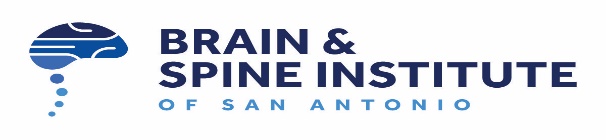 Osama Ahmed, MDToinette Garza, NP-C    /    Kimberly Ramos, NP-C 12709 Toepperwein Rd, Suite 101, Live Oak, TX 78233  W: 210-625-4733  F: 210-625-4734  www.bsiofsa.comPATIENT INFORMATION :□ Dr.  □Miss  □Mr.  □Mrs.  □Ms.  □Sir	Patients Name (Last) ____________________	(First) _________________	(Ml) ____	Previous Name_____________________Address Line 1 ________________________________________________________________________________________City, State________________________________________ Zip__________________________Home Phone___________________ Cell No.____________________ Work Phone___________________ Ext. __________Primary Care Provider (PCP) _____________________________ Referring Provider_________________________________Rendering Provider Name (this practice) ________________________ E-mail Address: ______________________________Date of Birth:  MM________/DD________/YYYY__________            Sex:  □Female  □Male  □Transgender Race:  □ American Indian/Alaska Native □Asian □Native Hawaiian/Pacific Islander □Black/African American □White □Hispanic □Other □DeclinedEthnicity:  □Hispanic or Latino □Not Hispanic or Latino □DeclinedLanguage: □English □Spanish □Indian □Japanese □Chinese □Korean □French □German □Russian □Other: ______________Marital Status: □Married □Single □Divorced □Widowed □Legally Separated □ PartnerSocial Security Number: ________-______-_________ Employer Name: __________________________________________Employment Status: □Full-time □Part-time □Not employed □Self-employed □Retired □Active MilitaryStudent Status: □Full-time student □Part-time student □Not a studentEmergency Contact       Last Name_______________________________ First Name________________________________Phone Number__________________________________ Do you have a living will?  □Yes □NoEmergency Contact Relationship to Patient ______________________________________ □ GuardianAddress Line 1 ________________________________________________________________________________________City, State____________________________________ Zip_________________Home Phone_____________________________ Work Phone_____________________________ Ext.__________________RESPONSIBLE PARTY INFORMATION:Responsible Party:  □ Another Patient □ Guarantor □ Self		Check here if information is same as patient □Responsible Party Name (Last) _______________________ (First) ______________________ (MI) _______Guarantor Account Number _________________________ Date of Birth:   MM________/DD________/YYYY__________Social Security Number: ______-_____-________ Telephone _____________________________E-mail Address _____________________________________ Sex:  □ Female □ MaleAddress Line 1 ________________________________________________________________________________________City, State _________________________________________ Zip __________________Employer ___________________________________________ Employer Phone Number ____________________________PRIMARY INSURANCE INFORMATIONInsurance Company _________________________________________ Phone Number _____________________________Name of Insured _____________________________________ Patient Relationship to Insured _______________________Subscriber ID (policy Number) ______________________ Group ID __________________ Copay Amount ______________Effective Date _____________ Termination Date ___________ Date of Birth MM________/DD________/YYYY__________SECONDARY INSURANCE INFORMATIONInsurance Company _________________________________________ Phone Number _____________________________Name of Insured _____________________________________ Patient Relationship to Insured _______________________Subscriber ID (policy Number) ______________________ Group ID __________________ Copay Amount ______________Effective Date _____________ Termination Date ___________ Date of Birth MM________/DD________/YYYY__________I agree that the information supplied on this form is accurate and up to date to the best of my knowledge.Patient (or Responsible Party) Signature ____________________________________________ Date __________________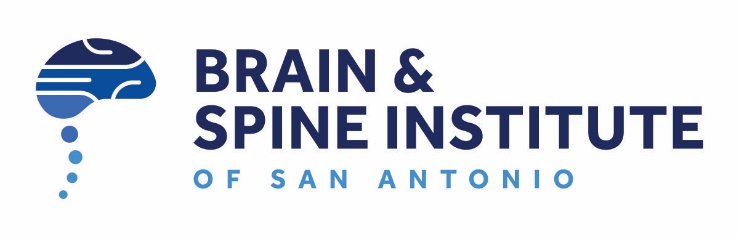 Osama Ahmed, MDToinette Garza, NP-C    /    Kimberly Ramos, NP-C 12709 Toepperwein Rd, Suite 101, Live Oak, TX 78233  W: 210-625-4733  F: 210-625-4734  www.bsiofsa.comAt Brain and Spine Institute of San Antonio, our providers strive to provide the most up-to-date neurosurgical treatment options with the utmost care. To provide the best experience, we ask every patient to review the policies below. Please initial indicating your understanding below:Patients new to the office will be asked to arrive 30 minutes prior to their scheduled appointment. The first appointment will require more time to obtain proper medical, family, and social history. It is the patient's responsibility to have pertinent records and/or adequate knowledge of their medical condition/s. Failure to provide pertinent information may delay treatment._____ It is the patient's responsibility to provide current insurance information and proper identification. The patient must provide the co-pay/co-insurance prior to the appointment. Failure to do so may prevent assessment from a provider and/or cause a delay in treatment. Any remaining balance after the insurance company is billed is the patient's responsibility._____ If multiple issues/conditions need to be discussed, a second appointment may be required at the provider's discretion._____ If imaging has been performed prior to the office visit, it is the patient's responsibility to bring the imaging files on a CD. If the imaging center offers to mail it to the office, please decline the request, and bring the CD with you. Our office does not have electronic access to all the imaging centers. A lack of imaging can cause a delay in treatment._____ Results will not be discussed over the phone in lieu of an office appointment. If a phone consultation is requested, a co-pay will be required in advance._____ For uninsured/self-pay patients, the visit fee for the appointment will be required in advance of seeing a provider._____ Cell phone usage in the exam room is prohibited. Cell phone usage to record a conversation is prohibited. The provider will not discuss patient care on the phone with anyone other than the patient or approved power of attorney. The provider will not participate in video conferences. Failure to comply by these rules may prevent treatment._____ Cancellations or appointment time changes must occur 24 hours prior to the scheduled appointment in order not to be considered a "No Show". It is the patient's responsibility to notify the practice within the specified time. If a patient has three (3) violations, the practice reserves the right to terminate the patient from the practice._____ Our providers do not dispense narcotics for chronic pain. If pain control is required, our providers can send a referral to a pain management physician._____ For non-elective surgical patients: Pain medication will be administered by the patient hospitalist for the post-operative period. If prolonged pain control is needed after surgery, establishing care with a pain management physician will be required. _____ For elective surgical patients: Pre-operative instructions as well as prescriptions will be provided in the office prior to your scheduled surgery._____ Our practice does not provide refill for medications. Any prescriptions given will provide adequate coverage between appointments. If an exception must be made, the patient will need to come to the office for a consultation. _____ Disability, short-term and long-term leave paperwork is reserved for patients treated with surgery by Dr. Ahmed.  Any paperwork completed by our providers will require a pre-payment of $25 and can take 7-10 business days to complete. Please do not expect paperwork to be completed on short notice. _____ If there is a medical emergency at any time, please call 911. If medical attention is needed during regular business hours, please call the office and every effort will be made to schedule a prompt appointment. _____ If medical attention is needed due to pain after regular business hours, please go to the nearest urgent care center._____ Our providers will not call in prescriptions after hours. Pain medication is reserved for patients who have been treated with surgery. Lon-term pain control will require referral to a pain management physician. _____________________________________                                               _____/______/________    (Printed patient name)						 	(Date)_____________________________________							                                    (Patient signature)	_____________________________________		           		_____/______/________(Witness or medical power of attorney)					(Date)PATIENT HIP AA ACKNOWLEDGMENT AND CONSENT FORM	Notice of Privacy Practice/clinics	(Patient/Representative initials) I acknowledge that I have received the Notice of Privacy Practice, which describes the ways in which the practice/clinic may use and disclose my healthcare information for Its treatment, payment, healthcare operations and other described and permitted uses and disclosures, I understand that I may contact the Privacy Officer designated on the notice if I have a question or complaint. I understand that this information may be disclosed electronically by the Provider and/or the Provider's business associates. To the extent permitted by law, I consent to the use and disclosure of my information for the purposes described in the Notice of Privacy Practice.Disclosures to Friends and/or Family MembersDO YOU WANT TO DESIGNATE A FAMILY MEMBER OR OTHER INDIVIDUAL WITH WHOM THE PROVIDER MAY DISCUSS YOUR MEDICAL CONDITION? IF YES, WHOM? I give permission for my Protected Health Information to be disclosed for purposes of communicating results, findings and care decisions to the family members and others listed below:Patient/Representative may revoke or modify this specific authorization and that revocation or modification must be in writingCommunications about My HealthcareI agree the Provider or an agent of the Provider or an independent physician's office may contact me for the purposes of scheduling necessary follow-up visits recommended by the treating physician.Consent for Photographing or Other Recording for Security and/or Health Care OperationsI consent to photographs, digital or audio recordings, and/or images of me being recorded for patient care, security purposes and/or the practice's/clinics health care operations purposes (e.g., quality improvement activities). I understand that the practice/clinic retains the ownership rights to the images and/or recordings. I will be allowed to request access to or copies of the images and/or recordings when technologically feasible unless otherwise prohibited by law. I understand that these images and/or recordings will be securely stored and protected. Images and/or recordings in which I am identified will not be released and/or used outside the facility without a specific written authorization from me or my legal representative unless otherwise permitted or required by law.Consent to Email, Cellular Telephone, or Text Usage for Appointment Reminders and Other Healthcare CommunicationsIf at any time I provide an email address or cellphone number at which I may be contacted, I consent to receiving unsecure instructions and other healthcare communications at the email or text address I have provided or you or your EBO Servicer have obtained, at any text number forwarded, or transferred from that number. These instructions may include, but not be limited to: post-procedure instructions, follow-up instructions, educational information, and prescription information. Other healthcare communications may include, but are not limited to, communications to family or designated representatives regarding my treatment or condition, or reminder messages to me regarding appointments for medical care.Note: You may opt out of these communications at any time. The practice/clinic does not charge for this service, but standard text messaging rates or cellular telephone minutes may apply as provided in your wireless plan (contact your carrier for pricing plans and details).Note: This location uses an Electronic Health Record that will update all your demographics and consents to the information that you just provided. Please note this information will also be updated for your convenience to all our affiliated locations that share an electronic health record in which you have a relationship.PATIENT HIP AA ACKNOWLEDGMENT AND CONSENT FORMRelease of InformationI hereby permit practice/clinic and the physicians or other health professionals involved in the inpatient or outpatient care to release healthcare information for purposes of treatment, payment, or healthcare operations.Healthcare information regarding a prior service(s) at other HCA affiliated providers may be made available to subsequent HCA-affiliated providers to coordinate care. Healthcare information may be released to any person or entity liable for payment on the Patient’s behalf in order to verify coverage or payment questions, or for any other purpose related to benefit payment. Healthcare information may also be released to my employer’s designee when the services delivered are related to a claim under worker’s compensation. If I am covered by Medicare or Medicaid, I authorize the release of healthcare information to the Social Security Administration or its intermediaries or carriers for payment of a Medicare claim or to the appropriate state agency for payment of a Medicaid claim. This information may include, without limitation, history and physical, emergency records, laboratory reports, operative reports, physician progress notes, nurse’s notes, consultations, psychological and/or psychiatric reports, drug and alcohol treatment and discharge summary. Federal and state laws may permit this facility to participate in organizations with other healthcare providers, insurers, and/or other health care industry participants and their subcontractors in order for these individuals and entities to share my health information with one another to accomplish goals that may include but not be limited to; improving the accuracy and increasing the availability of my health records; decreasing the time needed to access my information; aggregating and comparing my information for quality improvement purposes; and such other purposes as may be permitted by law. I understand that this facility may be a member of one or more such organizations. This consent specifically includes information concerning psychological conditions, psychiatric conditions, intellectual disability conditions, genetic information, chemical dependency conditions and/or infectious diseases including, but not limited to, blood borne diseases, such as HIV and AIDS. I certify that I have read and fully understand the above statements from all pages and consent fully and voluntarily to its contents.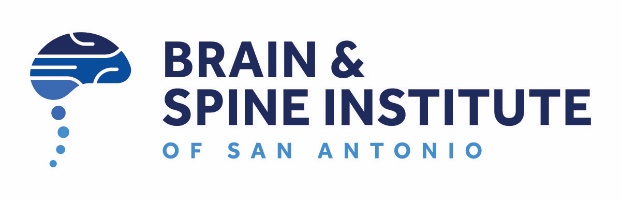 Osama Ahmed, MDToinette Garza, NP-C    /    Kimberly Ramos, NP-C 12709 Toepperwein Rd, Suite 101, Live Oak, TX 78233  W: 210-625-4733  F: 210-625-4734  www.bsiofsa.comPatient Name: __________________________________Date of birth: ______________________________Patient Consent for Financial CommunicationsFinancial AgreementI acknowledge, that as a courtesy, BRAIN AND SPINE INSTITUTE OF SAN ANTONIO may bill my insurance company for services provided to me.I agree to pay for services that are not covered, or covered charges not paid in full including, but not limited to any co-payment, co-insurance and/or deductible, or charges not covered by insurance.I understand there is a fee for returned checks.Third Party Collection. I acknowledge BRAIN AND SPINE INSTITUTE OF SAN ANTONIO may use the services of a third-party business associate or affiliated entity as an extended business office ("EBO Servicer") for medical account billing and servicing.Assignment of Benefits. I hereby assign to BRAIN AND SPINE INSTITUTE OF SAN ANTONIO any insurance or other third-party benefits available for health care services provided to me. I understand BRAIN AND SPINE INSTITUTE OF SAN ANTONIO has the right to refuse or accept assignment of such benefits. If these benefits are not assigned to BRAIN AND SPINE INSTITUTE OF SAN ANTONIO, I agree to forward all health insurance or third-party payments that I receive for services rendered to me immediately upon receipt.Medicare Patient Certification and Assignment of Benefit. I certify that any information I provide, if any, in applying for payment under Title XVIII ("Medicare") or Title XIX ("Medicaid") of the Social Security Act is correct. I request payment of authorized benefits to be made on my behalf to BRAIN AND SPINE INSTITUTE OF SAN ANTONIO by the Medicare or Medicaid program.Consent to Telephone Calls for Financial Communications. I agree that, in order for BRAIN AND SPINE INSTITUTE OF SAN ANTONIO, or Extended Business Office (EBO) Servicers and collection agents, to service my account or to collect any amounts I may owe, I expressly agree and consent that BRAIN AND SPINE INSTITUTE OF SAN ANTONIO or EBO Servicer and collection agents may contact me by telephone at any telephone number, without limitation of wireless, I have provided or BRAIN AND SPINE INSTITUTE OF SAN ANTONIO or EBO Servicer and collection agents have obtained or, at any phone number forwarded or transferred from that number, regarding the services rendered, or my related financial obligations. Methods of contact may include using pre-recorded/artificial voice messages and/or use of an automatic dialing device, as applicable.A photocopy of this consent shall be considered as valid as the original.Patient/patient representative signature :  Date :If you are not the patient, please identify your relationship to the patient. Circle or mark relationship(s) from list below:Spouse							GuarantorParent							Healthcare Power of AttorneyLegal Guardian						Other (please specify) ____________________________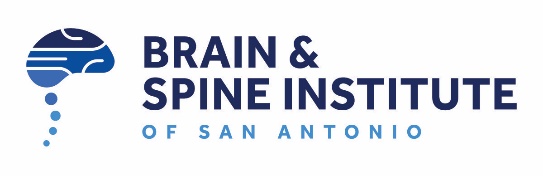 Osama Ahmed, MDToinette Garza, NP-C    /    Kimberly Ramos, NP-C 12709 Toepperwein Rd, Suite 101, Live Oak, TX 78233  W: 210-625-4733  F: 210-625-4734  www.bsiofsa.comNew Patient Health HistoryName: _________________________ DOB: _____/______/______ HT: _________ WT: ________ Date: __________Reason for visit: _________________________________________________________________________Medical Diagnosis: (Please circle all that apply)___ Asthma___ Gastrointestinal___ Bladder Problems___ Jaundice___ Psychiatric Disorder___ Tuberculosis___ Liver___ Diabetes___ Prostate___ Skin Disease___ Joint Disease___ Stroke___ Blood Clots___ Lung Cancer___ Epilepsy___ High Blood Pressure___ Heart Disease___ Seizures___ Depression___ Anxiety___ Gout___ Alcoholism___ Kidney Disease___ ThyroidAny Surgical History: (Month/Year)_____________________________________________________________________________________________________________________________________________________________________________________________________________________________________________________________________________________________Family History: (Check if any blood relative has had any of the following)Indicate which immediate relative Mother/Father/Brother/Sister ONLY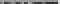 ___ Diabetes___ Heart Disease___ Migraines___ Alcoholism___ Cancer___ Arthritis___ Osteoporosis___ Anemia___ Thyroid Problem___ High Blood Pressure___ Mental Illness___ High Cholesterol___ Glaucoma___ Stroke___ Seizures___ Allergies___ Meniere’s Disease___ Asthma___ Other: ________________Social History:Do you currently smoke or have previously? Y/N If so, how many cigarettes per day? ___________________________Do you drink alcohol? Y/ N How often? _______________________________________________________________Do you use illegal drugs? Y/ N If so, what do you use? ___________________________________________________Do you drink caffeine? Y / N If so, how many cups/cans per week: __________________________________________      What is your occupation? __________________________     If None, circle:	Retired / Disabled / UnemployedLast dates of the following screening(s): A1C: ___/___/___ Mammogram: ___/___/___Colonoscopy: ___/___/___Last flu vaccine? Date: ___/___/___            Facility: ___________________________________________      Last pneumovax (pneumonia) vaccine: Date: ___/___/___	   Facility: _______________________________BACK OFFICE NOTES: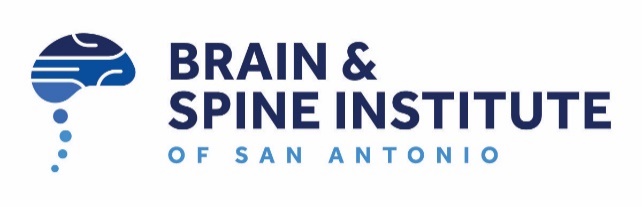 Osama Ahmed, MDToinette Garza, NP-C    /    Kimberly Ramos, NP-C 12709 Toepperwein Rd, Suite 101, Live Oak, TX 78233  W: 210-625-4733  F: 210-625-4734  www.bsiofsa.comName: ______________________________Today’s Date: ________________________Constitutional 	Sweats	Weight gain	Weight loss	Fever	Fatigue	Sleep difficulty	Psychiatric	Claustrophobia	Depression	Nervousness	Hallucinations	Paranoia	Ear, Nose, & Throat	Hearing loss	Ringing in the ears	Sinus congestion	Nose bleeds	Sore throat	Swallowing difficulty	Loose teeth	Respiratory	Chronic cough	Sleep apnea	Shortness of breath	AsthmaWheezing	Sputum production	Cardiovascular	Chest pain	Irregular heartbeat	Swelling in legs/feet	Gastrointestinal	Heartburn	Constipation	Diarrhea	NauseaBlood in stoolIncontinenceGenitourinaryIncontinencePainful urinationUrinary frequencyUrgencyProstate problemsImpotenceMusculoskeletalJoint painAchesShoulder painBack pain Neck painMuscle spasmsHematologicalAnemiaBruisingClotting disordersNeurological DizzinessLoss of ConsciousnessTremorWord finding difficultyStrokeMeningitisFacial WeaknessSeizuresSpasmsBalance difficultyMemory lossHeadachesDouble visionBlurry visionVision lossNumbness/tingling (if so, where)_____________________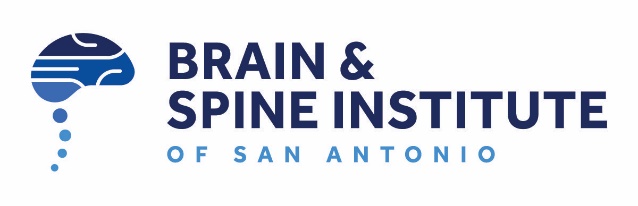 Osama Ahmed, MDToinette Garza, NP-C    /    Kimberly Ramos, NP-C 12709 Toepperwein Rd, Suite 101, Live Oak, TX 78233  W: 210-625-4733  F: 210-625-4734  www.bsiofsa.com     Medication LogPatient Full Name:	DOB:Patient Last Name (Printed)Patient First Name (Printed)MIDate of Birth (MM/DD/YYYY)NameRelationshipContact NumberPatient Last Name (Printed)Patient First Name (Printed)MIDate of Birth (MM/DD/YYYY)Patient/Representative SignatureRelationship to Patient (self, parent, legal, guardian/representative, etc.)DateMedication Allergies & Reactions:Medication Allergies & Reactions:CURRENT MEDICATION REGIMENCURRENT MEDICATION REGIMENMEDICATION NAMEDOSE/SIG/MGPrescribingPhysicianREASON TAKENADDITIONAL INFORMATION:ADDITIONAL INFORMATION:PHARMACY:PHARMACY:PHARMACY PHONENUMBER: